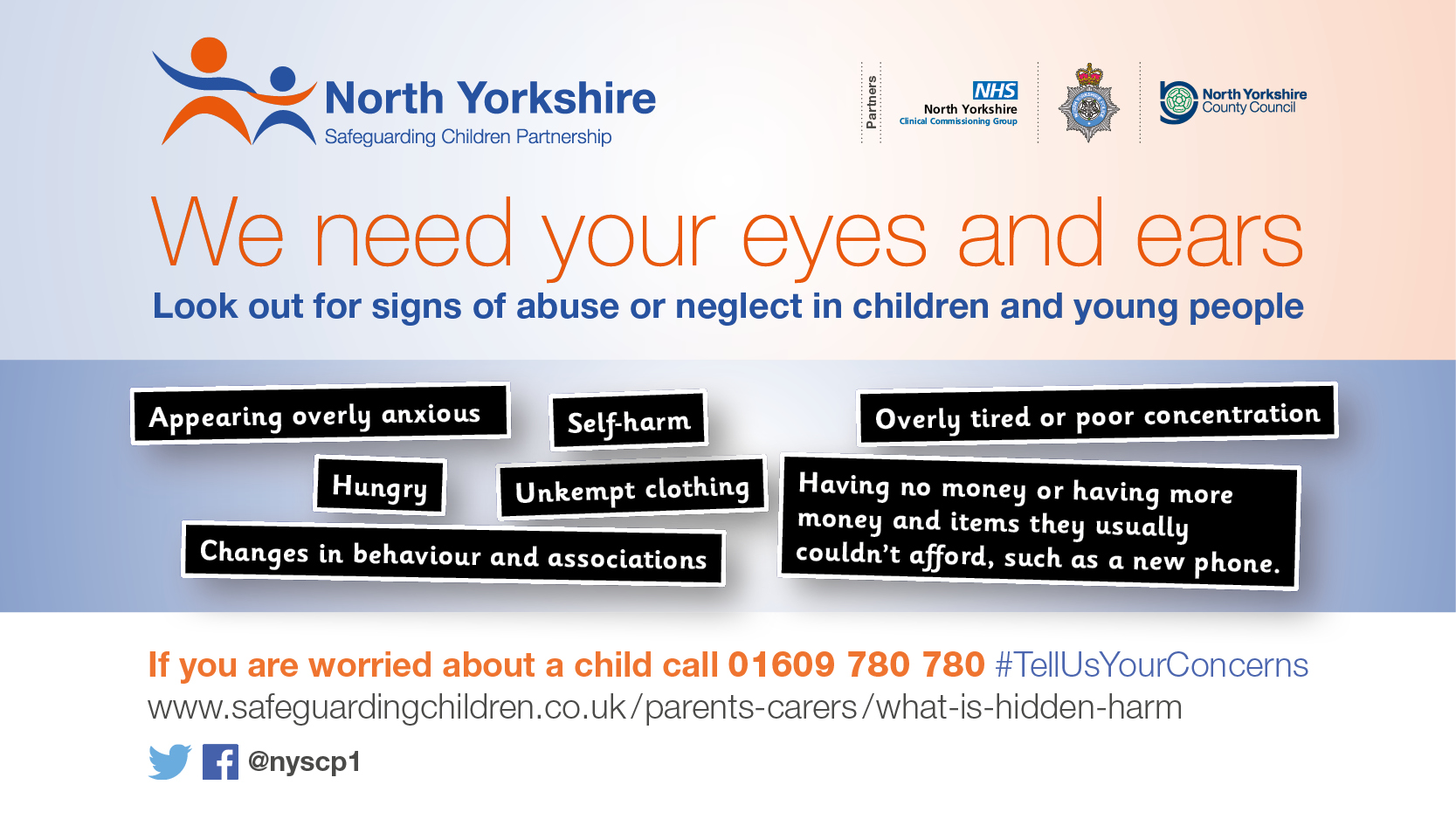 ہمیں آپ کی بصارتوں اور سماعتوں کی ضرورت ہےبچوں اور نوعمر افراد میں بدسلوکی یا نظرانداز کئے جانے کی علامات تلاش کیجیےاگر آپ کسی بچے کے بارے میں فکرمند ہیں تو 780 780 01609 پر کال کریں #TellUsYourConcerns